4.    Imaginary CreatureTurning STEM  STEAM  Cross-curricular connections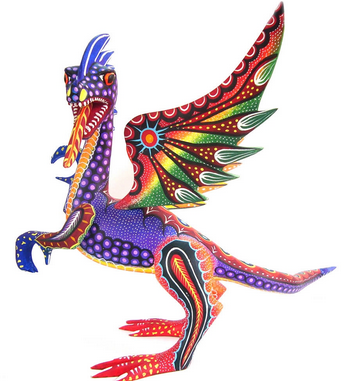 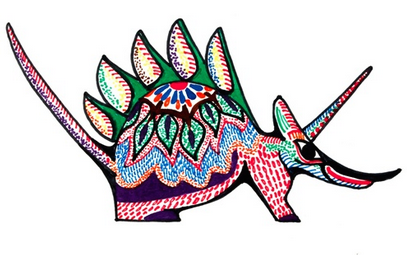 Project      Design an Imaginary CreatureMaterials:  SMALL Paper, Pencil  Color OR ShadingColoring Material Options:     Outline w/ Sharpies  Crayons, Colored Pencil, Markers     Graphite Pencils for Texture & ValueInspiration:  Imagination  Directions:       1.  Take your time and work   S  L O  W  L  Y     2.  Dig into your wildest dreams! Make up the most            fantastic creature that you can imagine.     3.  Create an extraordinary scene for your creature with           a variety of interesting features.     4.  Choose an interesting PERSPECTIVE     5.  Try to add SHADING & TEXTURE      6.  When observing, look CLOSELY and draw exactly          what you see.ScienceTechnologyEngineeringArtMath- Investigate and Explore mythical creatures across the ages- Research on-line, a variety of animals, both realistic and fantasy based creatures- Develop the most imaginative fantasy creature possible- Investigate mathematical proportions & ratios in real beings, (human and animals) and emphasize imaginary creature with distorted proportions